CURRAMBENA PRESCHOOL                                                           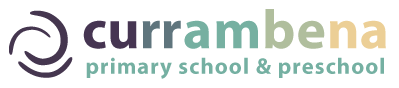 Quality Area 2 – CHILDREN’S HEALTH & SAFETYCOVID-19 (CORONAVIRUS)ExplanationCoronaviruses (CoV) are a large family of viruses that cause illness ranging from the common cold to more severe diseases. A novel coronavirus (nCoV) is a new strain that has not been previously identified in humans. COVID-19 is the infectious disease caused by the most recently discovered coronavirus. This new virus and disease were unknown before the outbreak began in Wuhan, China, in December 2019 (World Health Organisation) Policy StatementCurrambena Preschool is Committed to providing a safe and healthy environment that reduces the chance of being infected or spreading COVID-19. In recognition of the rapid spread of this disease and the ongoing release of information from authorities, our preschool needs to respond swiftly and correctly to advice from authorities.GoalsCurrambena Preschool will prioritise health and safety measures, including:Implementing vigilant hygiene practices that prevent the spread of infectious diseases, including COVID-19Encouraging good health and sanitationMonitoring sources of public health informationImplementing all measures recommended by authorities andEducating and informing our community with current and trusted information.Implementation:Practices at Currambena Preschool to reduce the chance of being infected or spreading COVID-19. These will include,Staff, children and parents will wash their hands thoroughly with soap and water on arrival at preschool or using an alcohol-based hand sanitiser.Staff and children will regularly and thoroughly clean their hands with an alcohol-based hand sanitiser or with soap and water.Staff and children will clean their hands with an alcohol-based hand sanitiser or with soap and water.Staff will physically distance themselves from each other (maintain a 1.5 metre distance to each other) Parents will be asked to maintain a 1.5 metre distance from other parents and staff while at preschool. Encouraging children to avoid touching eyes, nose and mouth as much as possible.Following good respiratory hygiene, when coughing or sneezing:-cover mouth and nose with bent elbow or tissue and -dispose of the used tissue immediately and -wash hands with soap and water or. If water is not available, use hand sanitiserExcluding children or staff who are unwell and reasonably suspected to have a communicable disease from preschool until they are cleared by a doctor to return.Restricting excursions during this heightened risk period and conducting risk assessments in prior considerations of:-the latest advice from the Australian Health Protection Principal Committee (AHPPC) and-and those at high risk such as those with medical conditions.Should there be any concerns regarding the health of a child at Currambena Preschool, families will be asked to seek medical attention. Further guidance may be sought from Healthdirect on 1800 022 222.Cleaning and HygieneCurrambena Preschool maintains a clean and hygienic environment. During any infectious disease outbreak, routine environmental cleaning is increased in frequency, particularly high-touch surfaces such as door handles, tables light switches and bathroom areas and any toys/surfaces which may have been mouthed or in contact with bodily fluids.Surfaces are cleaned to reduce any soilage, then disinfected to remove germs.Further advice regarding infectious cleaning with be sought from the Public Health Unit should there be any direct concern regarding the exposure of COVD-19 at Preschool.Cooking Experiences/ Serving of Food and WaterCurrambena Preschool will follow any direction from the Public Health Unit in relation to changes in food preparation procedures or water quality.Keeping Informed 
In recognition of the rapid and consistent release of information related to COVID-19, Currambena Preschool will refer to reliable authorities daily. Advice, directions and guidance will be:communicated to staff and families immediately andfollowed accordinglyTrusted sources of information include:-Australian Government Department of Health www.health.gov.au-Coronavirus information for schools and early centres, students and parents:  www.health.gov.au/resouces/publications/coronavirus -covid-19-information-for-schools-and-early-childhood-centres.-Public Health Information Line: 1800 020 080 -Regulatory Authority Notifying the Regulatory Authority At Currambena Preschool will be diligent in reporting responsibilities and any directions provided to the Preschool by the Ministry of Health.Any incident that requires the Approved Provider to close or reduce the number of children at our service for a period will notify the NSW Department of Education through the NQS ITS https://public.nqaits.acecqa.gov.au/MyDetails/Pages/ServiceIncident.aspx?sid=b3d1b0ee-0e47-e111-831a-00262d08a8e2 If a child or staff member at Currambena Preschool is diagnosed with COVID_19 this will be report ed to the:-Regulatory Health Authority and-Local Public Health Unit: 1300 066 055Related LegislationEducation and Care Services National Law Act 2010: Section 167 Education and Care Services National Regulations: Regulations 78-80   Work Health and Safety Act 2011 Public Health Regulation 2012  Public Health Act 2010 Public Health Amendment (Vaccination of Children Attending Child Care Facilities) Bill 2013  Australian New Zealand Food Standards Code (FSANZ)Related Guidelines, Standards, Frameworks National Quality Standard, Quality Area 2: Children’s Health and Safety – Standards 2.1, 2.1.1, 2.1.2, 2.2 National Quality Standard, Quality Area 6: Collaborative Partnerships with Families and Communities – Standard 6.1, 6.2Resources/Useful links Environmental cleaning and disinfection principles for COVID-19: www.health.gov.au/sites/default/files/documents/2020/03/environmental-cleaning-and-disinfectionprinciples-for-covid-19.pdf   Spotlight on Quality Issue 5 – Unpacking reporting responsibilities:  education.nsw.gov.au/ early-childhood-education/whats-happening-in-the-early-childhood-education-sector/ news-and-events/spotlight-on-quality/issue-5-unpacking-reporting-responsibilities   World Health Organisation – Coronavirus disease (COVID-19) Outbreak: www.who.int/emergencies/diseases/novel-coronavirus-2019 Fairwork Australia: www.fairwork.gov.au/about-us/news-and-media-releases/websitenews/coronavirus-and-australian-workplace-laws Australian Government Department of Health:  www.health.gov.au  Coronavirus information for schools and early childhood centres, students and parents: www.health.gov.au/resources/publications/coronavirus-covid-19-information-forschools-and-early-childhood-centres Corona Health Information Line: 1800 020 080  Public Health Unit: 1300 066 055 (NSW)  The Regulatory Authority  Australian Health Protection Principle Committee (AHPPC): www.health.gov.au/ committees-and-groups/australian-health-protection-principal-committee-ahppc Sources:file:///C:/Users/61402/AppData/Local/Packages/microsoft.windowscommunicationsapps_8wekyb3d8bbwe/LocalState/Files/S0/3887/Attachments/cela-dealing-with-COVID19[12232].pdondayf (Sourced 27/4/2020 1.38pm)Role Authority/Responsibility Approved ProviderFollow practices to reduce the chance of being infected or spreading COVID-19 as listed above.Regularly check updates from reliable sources and communicate these to the Nominated Supervisor and action AccordinglyEnsure that required notifications are made within the defined time frame.   Provide hand washing facilities and make sure these are kept clean, adequately stocked and in good working order.  Provide PPE, including face masks and gloves.  Ask staff who are sick with respiratory illness to stay home until recovered.   If there is a confirmed case of COVID-19, cooperate with directions from the health authorities and maintain confidentiality.  Make appropriate arrangements so that staff who need to self-quarantine stay away from workRole Authority/Responsibility Nominated SupervisorWork with the Approved Provider to ensure that current and reliable information is communicated to families and staff and actioned accordingly.  Adhere to quarantine requirements and enforce self-quarantine as directed by the Public Health Unit.  Notify the Approved Provider immediately if you need to self-quarantine, have a confirmed case of COVID-19, have recently travelled to an overseas destination considered high risk or been in close contact with a confirmed case of COVID-19.  Make appropriate arrangements so that staff who need to self-quarantine stay away from work.  Assist the Approved Provider to make the required notifications within the defined timeframes.   Arrange for any maintenance or ordering of supplies to ensure there are adequate hand washing facilities.  Ensure tissues, hand sanitiser, PPE and cleaning products are available for use.Promote good hygiene practices such as through posters on handwashing and respiratory hygiene.   Keep the service clean and hygienic.   Ask staff who are sick with respiratory illness to stay home until recovered and seek medical advice. If children become sick while at the service, follow illness procedures to ensure they are isolated, and families are contacted.  Advise families of sick children to seek medical advice. If they are very unwell, call an ambulance.  If there is a confirmed case of COVID-19, cooperate with directions from the health authorities and maintain confidentiality.  Follow practices to reduce the chance of being infected or spreading COVID-19 as listed above. All Early Childhood Educators Keep the service clean and hygienic.  Assist in regularly cleaning high-touch surfaces.Advise families of sick children to seek medical advice. If they are very unwell, call an ambulance.  If children become sick while at the service, follow illness procedures to ensure they are isolated, and families are contacted.  Stay home if unwell.   If there is a confirmed case of COVID-19, cooperate with directions from the health authorities and maintain confidentiality.   Follow practices to reduce the chance of being infected or spreading COVID-19 as listed above. Follow food preparation and handling procedures in conjunction with regular hand washing.   Notify the Nominated Supervisor immediately if you need to self-quarantine, have a confirmed case of COVID-19, have recently travelled to an overseas destination considered high risk or been in close contact with a confirmed case of COVID-19.Role Authority/Responsibility FamiliesFollow practices to reduce the chance of being infected or spreading COVID-19 including regularly and thoroughly cleaning hands with an alcohol-based hand or with soap and water and following good respiratory hygiene when coughing or sneezing.  Follow directions From the Local Public Health Unit (such as the need to self-quarantine) and inform the Nominated Supervisor if you have recently travelled to an overseas destination considered high risk, have a confirmed case of COVID-19 or been in close contact with a confirmed case of COVID-19.   Seek medical attention for your child should they be unwell.   Immediately collect your child from the service if requested to do so by staff due to concerns for their health.